В соответствии с статьей 142 Бюджетного кодекса Российской Федерации, Законом Томской области от 15.09.2020 № 114-ОЗ «О наделении органов местного самоуправления муниципальных районов Томской области отдельными государственными полномочиями по расчету и предоставлению бюджетам поселений субвенций на осуществление полномочий по первичному воинскому учету на территориях, где отсутствуют военные комиссариаты»Дума Колпашевского района РЕШИЛА:1. Установить, что субвенции на осуществление полномочий по первичному воинскому учету на территориях, где отсутствуют военные комиссариаты (далее – субвенции),  предоставляются бюджетам поселений Колпашевского района из бюджета муниципального образования «Колпашевский район» в целях осуществления полномочий по первичному воинскому учету на территориях, где отсутствуют военные комиссариаты (далее - отдельные государственные полномочия).2. Предоставление субвенций бюджетам поселений Колпашевского района осуществляется в соответствии со сводной бюджетной росписью посредством перечисления на счета местных администраций.3. Субвенции предоставляются при условии поступления в бюджет муниципального образования «Колпашевский район» соответствующей субвенции из областного бюджета на финансовое обеспечение отдельных государственных полномочий.4. Признать утратившими силу следующие решения Думы Колпашевского района:от 26.02.2020 № 19 «О предоставлении субвенций местным бюджетам на осуществление первичного воинского учета на территориях, где отсутствуют военные комиссариаты»;от 29.07.2020 № 90 «О признании утратившими силу пунктов 5 и 7 решения Думы Колпашевского района от 26.02.2020 № 19 «О предоставлении субвенций местным бюджетам на осуществление первичного воинского учета на территориях, где отсутствуют военные комиссариаты».5. Настоящее решение вступает в силу с даты официального опубликования и распространяется на правоотношения, возникшие с 1 января 2020 года.6. Опубликовать настоящее решение в Ведомостях органов местного самоуправления Колпашевского района и разместить на официальном сайте органов местного самоуправления муниципального образования «Колпашевский район». 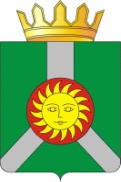 ПроектПроектДУМА КОЛПАШЕВСКОГО РАЙОНА ТОМСКОЙ ОБЛАСТИДУМА КОЛПАШЕВСКОГО РАЙОНА ТОМСКОЙ ОБЛАСТИДУМА КОЛПАШЕВСКОГО РАЙОНА ТОМСКОЙ ОБЛАСТИДУМА КОЛПАШЕВСКОГО РАЙОНА ТОМСКОЙ ОБЛАСТИДУМА КОЛПАШЕВСКОГО РАЙОНА ТОМСКОЙ ОБЛАСТИР Е Ш Е Н И Е___________№ ____Об установлении целей, порядка и условий предоставления из бюджета муниципального образования «Колпашевский район» бюджетам поселений Колпашевского района субвенций на осуществление полномочий по первичному воинскому учету на территориях, где отсутствуют военные комиссариаты Об установлении целей, порядка и условий предоставления из бюджета муниципального образования «Колпашевский район» бюджетам поселений Колпашевского района субвенций на осуществление полномочий по первичному воинскому учету на территориях, где отсутствуют военные комиссариаты Об установлении целей, порядка и условий предоставления из бюджета муниципального образования «Колпашевский район» бюджетам поселений Колпашевского района субвенций на осуществление полномочий по первичному воинскому учету на территориях, где отсутствуют военные комиссариаты Об установлении целей, порядка и условий предоставления из бюджета муниципального образования «Колпашевский район» бюджетам поселений Колпашевского района субвенций на осуществление полномочий по первичному воинскому учету на территориях, где отсутствуют военные комиссариаты Об установлении целей, порядка и условий предоставления из бюджета муниципального образования «Колпашевский район» бюджетам поселений Колпашевского района субвенций на осуществление полномочий по первичному воинскому учету на территориях, где отсутствуют военные комиссариаты Глава районаПредседатель Думы района______________ А.Ф. Медных_____________И.Г.Токарева